(Pause – Reflect: How do I promote this type of hopeful education for the future in my ministry?)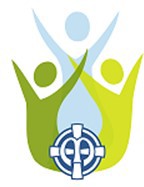 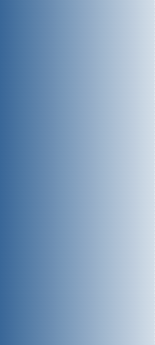 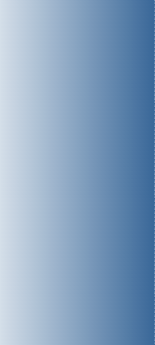 Take time to share your responses to the suggested questions. If possible, give specific examples.Leader:	We are called toAll:   We risk innovative responses as educators in a rapidly changing world impacted by globalization andtechnology.Leader: Let us pray:All:	Help us to open our eyes to the reality of other people so that we can respond to the need for justice, healing and peace to the nations. We desire to see the grace of God in every woman, man and child we meet. With your grace, we will be able to see differently, live kindly, and serve graciously and gratefully. Amen.(based on a prayer by Romeo del Rosario, Malaysia)Reader 1:	(You Are Sent – General Directory 33)A particular concern in all our ministries is theestablishment of a just society. We call ourselves and others to embrace gospel values and to live the social teachings of the church. Working toward theenablement of persons and the promotion of human dignity, we contribute to positive systemic change in society.(Pause – Reflect: How does our ministry promotesystemic change?)Reader 2:	(Miriam Jansen, SSND)As prophetic educators, we must continually hold out to people the notion that things can change, that we areresponsible to help create a new and more desirable future. Both our problems and our opportunities have been created. They emerge from human intervention, human ideas, human responses and human aspiration. They can be transformed through human ideas, human responses and human aspirations.Leader:	As participants in the Church’s ministry of education, we commit to promoting the Church’s social teachings in our educational institutions. Ourresponse is	 Lord, hear our prayer.In all our deliberations and decisions may we uphold the dignity of all human life, especially our students, clients and co-workers, let us pray:  ResponseMay our educational endeavors be transformative as we strive to remove the root causes of injustice, for this we pray: ResponseThat all of our board decisions and policies contribute to the enablement of persons to reach the fullness of their potential, we pray:  Response Closing Prayer	(Together)Mother Caroline, speak to us of courage, of leadership, of mission, of recognizing the signs of the times, of risking, of affirming and preserving what is good, of challenging what needs transformation.Speak to us of courage and confidence, of a compelling desire to promote God’s glory, of a heart so filled with compassion it is ready to do what God says.Mother Caroline, speak to us today of faith and courage, of risk and vision. Of gratitude and reflection, of love and fidelity, of call and response.Mother Caroline, present our prayer to God, through Christ our Lord. Amen.Department of Ministry Services, Atlantic-Midwest Province